Bijlage 6  Beleid stuk Gezonde School  Gezonde Voeding op IKC De Meerpaal  Visie IKC De Meerpaal is een Gezonde School, omdat wij het belangrijk om bij te dragen aan de gezondheid van onze kinderen. Dit doen wij op een ongedwongen en positieve manier, zodat de leerkrachten, kinderen en ouders zich hierbij prettig voelen. Door op een positieve manier met kinderen over verschillende aspecten van gezonde voeding en drinken te praten willen wij het onderwerp laagdrempelig houden zonder waardeoordelen. Schoolpersoneel en ouders stimuleren wij tot het geven van een gezond voorbeeld aan de kinderen. Wij vinden het belangrijk dat de kinderen zowel in de pauzes, tijdens de lunch, tijdens uitjes en festiviteiten en bij het trakteren gezonde voeding en gezond drinken krijgen aangeboden. Daarom besteden wij veel aandacht aan gezonde voeding en drinkgewoonte in de lessen en in de ouderkamer. Informatie uit de lessen nemen kinderen ook mee naar huis om met hun ouders over in gesprek te gaan.  Wij blijven als school steeds inspelen op nieuwe ontwikkelingen en mogelijkheden om gezonde voeding structureel aandacht te geven. Wij werken hierin nauw samen met partners zoals Vierstroom Weten en Eten, GGD Haaglanden en Jeugdgezondheidszorg Zuid-Holland West. Goede voeding, is goed voor de ontwikkeling en hersenrijping van kinderen waardoor het leren beter gaat. De Meerpaal is in het bezit van het Gezonde Voeding Certificaat ( 2e periode) en het Bewegen en Sport Certificaat.  Het schoolteam werkt aan het behalen van het certificaat Relaties en Seksualiteit. Ontbijt: Een goed ontbijt levert energie en hierdoor beginnen de kinderen fit aan de schooldag en dit helpt de kinderen om zich op school beter te kunnen concentreren. Het belang van een gezond ontbijt brengen wij regelmatig bij de ouders en kinderen onder de aandacht. Twee keer per jaar krijgende leerlingen een Gezond Ontbijt. In november doen we mee met het Nationale Ontbijt en eind april met het Koningsspelen ontbijt. "Tussendoortje" De kinderen eten tijdens de pauzes gezonde tussendoortjes. Gezonde tussendoortjes op IKC De Meerpaal zijn; fruit, groente of brood.   De kinderen eten tijdens de pauze geen koek, snoep of chips De kinderen drinken in de pauze.  Frisdrank met prik en energiedrankjes zijn niet toegestaan.  Kinderen die geen drinken hebben meegenomen mogen een beker water drinken in de klas. Ieder jaar melden we ons aan voor het EU-schoolfruitprogramma en Schoolfruitjes. Hierdoor kunnen we de leerlingen bijna het hele jaar 4 dagen per week gratis schoolfruit aanbieden. Lunch: De kinderen nemen tijdens de overblijf een lunch mee van huis. Wij stimuleren de ouders om gezonde producten in de broodtrommel te stoppen. Koek, snoep en chips mag niet gegeten worden tijdens de overblijf. Als kinderen koek, snoep of chips bij zich hebben of dit wordt uitgedeeld, wordt door de leerkracht/begeleider gevraagd dit terug in de broodtrommel te stoppen en mee naar huis te nemen. Traktaties: Wanneer een kind jarig is, wil het graag trakteren op school. Wij willen graag gezonde traktaties en maken de ouders en kinderen hier vaak op attent in de lessen, ouderkamer, website en nieuwsbrief en in persoonlijk contact. Voorbeelden van gezonde traktaties laten wij zien op de website, foto's in de nieuwsbrief.  Onder gezonde traktaties verstaat IKC De Meerpaal: fruit, groente, eierkoek en krentenbol, rozijntjes, gedroogd fruit, ontbijtkoek, rijstwafels, bladerdeeghapjes. Maar een niet-eetbaar kleinigheidje kan ook zoals een pen, potlood, puntenslijper etc. De leerkrachten willen liever geen traktatie ontvangen. Als de leerkracht zijn of haar verjaardag viert, houdt hij of zij rekening met de uitgangspunten van het voedingsbeleid. Er wordt dan een gezonde traktatie getrakteerd of een kleinigheidje. Speciale gelegenheden: 
Het team van IKC De Meerpaal vindt dat er bij speciale gelegenheden een uitzondering gemaakt mag worden t.a.v. eten en drinken. Onder speciale gelegenheden verstaan wij schoolreis en feestdagen. Op deze dagen mag er, naast bestaande gezonde traktaties, ook iets anders worden uitgedeeld. Drinken Alle leerlingen hebben een bidon van de Gezonde School ontvangen en kunnen dus de hele schooldag water drinken uit hun eigen bidon met naam erop. Deze wordt een keer per week door de conciërge in de vaatwasmachine gewassen. Educatie Op IKC De Meerpaal is er een gestructureerd aanbod aan lessen over Gezonde Voeding. Wij doen als school mee aan het lesprogramma " Lekker Fit!" in de groepen 1 t/m 8. Daarnaast komt regelmatig de diëtiste op school voor lessen/workshop voor de kinderen en de ouders in de ouderkamer.  Ouders worden via de schoolgids, de website, de nieuwsbrieven en persoonlijk geattendeerd op het belang van gezonde voeding. Mochten de kinderen onverhoopt toch andere producten meenemen dan hierboven vermeld, dan spreekt de school/leerkracht ouders en kinderen hierop aan. Nieuwe ouders worden bij het kennismakingsgesprek verteld over IKC De Meerpaal als Gezonde School en wat dit inhoudt op onze school. Ieder schooljaar bezoeken alle groepen de kinderboerderij en / of boerderij Akkerlust om zo het contact met de leveranciers van Gezonde Voeding te beleven. Preventie & signalering: IKC De Meerpaal werkt met de gymleerkracht samen aan een Gezonde School. Twee keer per jaar is er een gesprek tussen de gymleerkracht en de groepsleerkracht over gezond kunnen bewegen en signaleringen van onder- of overgewicht. 
Ook is een Jeugdverpleegkundige, schoolarts en schoolmaatschappelijk werk verbonden aan onze school en kunnen wij met toestemming van de ouders hen inschakelen. Voorbeeldgedrag: Wij zijn ons als leerkrachten van IKC De Meerpaal ervan bewust dat wij het goede voorbeeld geven aan de kinderen wat betreft gezonde voeding en drinkgewoonte. Hierdoor maken wij kinderen op een positieve manier bewust van een gezonde leefstijl. Bijlage 6 a Visie Relationele en seksuele vorming Visie en beleid Wij willen een school zijn die op een positieve manier aandacht besteed aan relaties en seksualiteit, leerlingen weerbaar maakt en hen waarden en normen bijbrengt zodat zij (later) een verantwoorde en respectvolle keuze kunnen maken in relaties en seksualiteit.  Kinderen op IKC de Meerpaal worden voorbereid op hun toekomstige rol in de maatschappij. Het aanbieden van lessen over relationele en seksuele vorming vormt een belangrijk onderdeel van ons aanbod.  Kinderen zijn nieuwsgierig en hebben vaak vragen over relaties en seksualiteit.   
Wij vinden het als school van belang dat wij ook dit onderwerp bespreekbaar maken. Vanaf 1 december 2012 is aandacht voor seksualiteit en seksuele diversiteit één van de verplichte kerndoelen. Het gaat dan over thema’s als seksuele ontwikkeling, seksuele weerbaarheid, wensen en grenzen, normaal gezond seksueel gedrag van kinderen en informatie over veranderingen in de puberteit. 
Belangrijk is een goede afstemming en samenwerking tussen ouders en school. Dit kan er voor zorgen dat kinderen zich veilig en gezond ontwikkelen. 
 
Op school werken wij in de groepen 1 tot en met 8 en de taalklassen met het programma “Kriebels in je buik”. In de week van de lentekriebels geven wij in alle groepen één les per dag. Daarnaast kunnen wij het hele jaar gebruik maken van deze lessenserie en zullen op diverse momenten gedurende het jaar passende lessen worden gegeven. 
Soms zullen wij er voor kiezen om de jongens en meisjes apart les te geven in de bovenbouw omdat wij het belangrijk vinden een veilige omgeving te creëren waarin kinderen hun vragen kunnen en durven stellen.  Voorafgaand aan de week van de Lentekriebels worden ouders geïnformeerd. En wordt er in de ouderkamer een voorlichting aangeboden over de lesstof van Kriebels in je buik. Ook wordt er door de Rutgers een cursus voor het team gegeven. In de lessen komen de volgende onderwerpen aan bod : lichamelijke en emotionele ontwikkeling sociale ontwikkeling en relaties seksualiteit en gezondheid seksuele weerbaarheid En de volgende leerdoelen: Kinderen hebben respect voor zichzelf en anderen. Kinderen zijn zich bewust van hun eigen en andermans gevoelens, wensen en grenzen, opvattingen en mogelijkheden. Kinderen zijn in staat betere beslissingen te nemen op het gebied van relaties en seksualiteit Ontwikkelingsfasen De lessen zijn aangepast aan de leeftijd en de belevingswereld en de cultuur van de kinderen. Hoewel ieder kind zich individueel ontwikkelt, geeft de onderstaande indeling enigszins inzicht in de verschillende fasen: 4 tot en met 6 jaar: Kinderen leren steeds meer hoe ze zich ‘zouden moeten’ gedragen, kinderen van deze leeftijd koppelen vriendschap of iemand lief vinden vaak aan “verliefdheid”. Zo zeggen zij vaak dat zij verliefd zijn op hun moeder, juf of konijn. Zij weten  ‘wat een jongen doet’ en ‘wat een meisje doet’. Vriendschappen met andere kinderen worden belangrijk. Vaak nog jongens en meisjes door elkaar, soms al met alleen maar andere jongens of meisjes. Kinderen leren passend fysiek gedrag en grenzen stellen.  7 tot en met 9 jaar: Kinderen ervaren meer schaamte over bloot zijn in het bijzijn van anderen. Zij stellen minder vragen over seks, omdat zij merken dat het een ‘beladen’ onderwerp is, niet omdat zij minder geïnteresseerd zijn. Zij willen graag bij ‘de groep’ horen, het verschil tussen jongens en meisjes wordt duidelijker, er wordt seksuele taal gebruikt zonder het zelf te begrijpen en het verschil tussen vriendschap en verliefdheid wordt steeds duidelijker. Kinderen kunnen verliefd zijn en dat kan heftige gevoelens teweegbrengen, terwijl er geen sprake van seksuele gevoelens hoeft te zijn. Er wordt ook over verschillende soorten relaties (homo, lesbisch e.d. ) gesproken. 10 en 11 jaar: De prepuberteit is een voorfase van de puberteit. De geslachtshormonen ontwikkelen zich en hierdoor krijgen kinderen vanaf ongeveer tien jaar meer interesse in de volwassen seksualiteit. Hoewel zij er graag meer over willen weten, kunnen zij tegelijkertijd preuts, lacherig en afhoudend reageren in een gesprek over seksualiteit. Tips voor de leerkracht: Schaam je niet, het gaat om de inhoud en niet om jou. Ken jouw eigen seksuele moraal. Haak in op wat er op dat moment speelt. Ga in op vragen van kinderen. Creëer zelf een aanleiding, bijvoorbeeld via een televisieprogramma. Denk niet dat leerlingen alles al weten. Dring leerlingen niets op. Heb oog voor cultuurverschillen. Gebruik humor. Let op jouw taalgebruik en dat van de kinderen (maak daar afspraken over). Zorg ervoor dat iedereen zich veilig voelt en check dit door navraag te doen bij kinderen. Voor meer informatie hoe u als ouders met de seksuele en relationele vorming klikt u dan op de volgende bestanden: https://psychogoed.nl/tips-seksuele-opvoeding-kind/ : de seksuele ontwikkeling van kinderen tussen 0 en 12 jaar. https://www.ouders.nl/vraagbaakrubriek/seksuele-opvoeding?page=1 Folder seksuele opvoeding van kinderen van 0 tot 6 jaar Folder Seksuele opvoeding van kinderen van 6 tot 9jaar   Folder Puber in huis! Seksuele opvoeding van kinderen van 9 tot 15 jaar https://www.seksuelevorming.nl/onderwijssoort/basisonderwijs Bijlage 6 b Protocol (Sociale ) Veiligheid 
 Protocol (sociale) veiligheid IKC De Meerpaal Inhoud Inleiding3 Een gezamenlijke verantwoordelijkheid3 Gedragsregels3 Omgaan met de regels3 Relatie met montessori4 Passend onderwijs4 Preventie4 Hoe gewenst gedrag te bevorderen4 Grensoverschrijdend gedrag5 Wat is grensoverschrijdend gedrag?5 Maatregelen bij grensoverschrijdend gedrag5 Pesten en anti-pestbeleid6 Signalen van pesten7 Samenwerking tussen school en thuis7 Aanspreekpunt pesten7 Aandacht kindermishandeling7 Veiligheid gemeten Risico Inventarisatie en Evaluatie.8 Bijlage A    Time-in en time-out procedure9 Time-in Aanpassingen in eigen groep9 Time-out buddygroep9 Time-out bij de intern begeleider of directie9 Einde van de time-out9 Bijlage B   Maatregelen bij voortbestaan van grensoverschrijdend gedrag10 Bijlage C   Meldcode kindermishandeling12 Inleiding Een veilige school is voor elke gebruiker; kinderen, ouders/verzorgers, medewerkers, externe professionals en vrijwilligers van groot belang. Een goed pedagogisch klimaat draagt bij aan het welbevinden van ieder en leidt tot betere leerresultaten. Dit protocol vormt de basis voor het verkrijgen en behouden van een goed pedagogisch klimaat (Stichting School en Veiligheid, z.d.).  Een gezamenlijke verantwoordelijkheid  Onderwijs is een gezamenlijke verantwoordelijkheid van school en ouders/verzorgers. Kinderen, ouders/verzorgers en pedagogisch medewerkers hebben respect voor elkaar, communiceren open en eerlijk met elkaar en hebben vertrouwen in elkaar. Dit zijn voorwaarden om goed onderwijs te kunnen bieden.  IKC de Meerpaal is niet alleen een plek waar kinderen lesjes aangeboden worden, maar ook een plek waar kinderen leren verantwoordelijkheid te nemen, mogen ontdekken waar grenzen liggen en waar fouten gemaakt mogen worden. Ook medewerkers kunnen hun werk goed uitvoeren als zij zich veilig voelen, zich gezien en gehoord voelen en hun verantwoordelijkheid nemen.  Daarbij is de school een ontmoetingsplek tussen velen en wordt kennisgemaakt met verschillen in waarden, normen en omgangsvormen.  Dit protocol is een leidraad waar iedereen geacht wordt zich aan te houden, zich verantwoordelijk voor te voelen en elkaar op aan te spreken.  Gedragsregels Zowel op school als thuis zijn gedragsregels de gewoonste zaak van de wereld. Je jas hang je aan de kapstok, je rent niet in de gang en je praat niet met volle mond zijn voorbeelden van ongeschreven regels die als normaal beschouwd worden.  Gedragsregels zorgen voor het goed kunnen samenleven en samenwerken. Ze geven globaal weer welk gedrag verwacht wordt.  Op IKC de Meerpaal zijn vijf regels opgesteld die de basis vormen voor de omgang met elkaar en de omgeving; het samenleven. Zij dragen bij aan een veilige school.  De vijf samenlevingsregels De regels van de Kanjertraining; 1.   We vertrouwen elkaar. 2.  We helpen elkaar. 3. Niemand speelt de baas. 4. Niemand lacht iemand uit. 5. Niemand blijft zielig. De regels hangen in de klas en in school. Elk schooljaar stelt elke groep zijn eigen groepsregels en -afspraken op. De kinderen doen dat samen met de leidster.  In de volgende hoofdstukken wordt beschreven hoe in praktijk gewerkt wordt aan een veilige school met een goed pedagogisch klimaat.  Omgaan met de regels Op IKC de Meerpaal wordt uitgegaan van twee vormen van omgaan met regels en omgang met elkaar. De eerste vorm is zichtbaar en concreet in regels en afspraken die terug te vinden zijn in de klassen en gangen, op de website, de schoolgids en die regelmatig besproken worden De tweede vorm is ongeschreven en merkbaar in vriendelijk zijn en benaderd worden, wordt uitgesproken in de vorm van ‘ik vind dit niet leuk, dit doet mij pijn’ als de regels overtreden worden. Deze vorm is zichtbaar in hulp bieden, aandacht voor verdriet en het tussenkomen en uitpraten bij ruzie. Al deze genoemde situaties resulteren in reacties en opmerkingen vanuit gevoelens. Deze zijn niet concreet, maar subjectief.  De IKC de Meerpaal gaat in veel gevallen uit van een effectieve benadering door de dialoog aan te gaan. Zo wordt op een zelf-reflecterende wijze geleerd ervaringen en gevoelens uit te wisselen en welke betekenis deze hebben voor de betrokken personen. Door empathisch te zijn met kinderen, groeit hun empathisch vermogen. Dat wil zeggen leren kijken met de ogen van de ander, luisteren met de oren van de ander en voelen met het hart van de ander.   Passend onderwijs Sinds de Wet Passend Onderwijs is ingetreden is meer sprake van inclusief onderwijs. Onder de leerlingen bevinden zich daarom leerlingen met extra zorgbehoeften. Deze leerlingen kunnen gedragsproblemen hebben of gediagnosticeerd zijn met een gedragsstoornis. De wet stelt dat de mogelijkheden en de onderwijsbehoefte van het kind bepalend zijn, niet de beperkingen (Rijksoverheid, z.d.). Voor deze leerlingen kunnen afspraken gelden die specifiek zijn en afwijken van de algemene regels en afspraken. Deze afspraken zijn nodig voor het welbevinden van alle kinderen.  Over deze specifieke afspraken worden geen mededelingen naar derden gedaan. Het team gaat ervan uit dat de alle ouders/verzorgers vertrouwen op de expertise van de leidsters.  Preventie Voor veel zaken geldt dat voorkomen beter is dan genezen. Zo ook wat betreft ongewenst gedrag. Op IKC de Meerpaal zetten we actief in op preventie van gedragsproblemen en incidenten voortkomend uit ongewenst/ grensoverschrijdend gedrag. Een aantal kernprincipes wordt hierbij in acht genomen  de medewerkers zijn duidelijk in het uiten van het te verwachten gedrag door dit actief voor te doen de medewerkers communiceren en onderwijzen deze verwachtingen systematisch de medewerkers herkennen en bekrachtigen gewenst gedrag de medewerkers minimaliseren de aandacht voor ongewenst gedrag de medewerkers zijn duidelijk en consequent met betrekking tot de gevolgen van grensoverschrijdend gedrag Hoe gewenst gedrag te bevorderen De medewerkers op IKC de Meerpaal tonen een professionele basishouding wat zichtbaar is in pedagogische responsiviteit en sensitiviteit. Zij hanteren een kalme, besliste aanpak en spreken positieve verwachtingen uit naar elk kind.  De ruimtes op IKC de Meerpaal zijn zoveel mogelijk prikkelarm en overzichtelijk, wat rust creëert.  Elke groep werkt met de methode Kanjertraining voor sociaal emotioneel leren Elke  week  wordt een les gegeven. De opbouw van de lessen houdt rekening met de fasen van groepsvorming; In de dagelijkse praktijk worden de competenties die aan bod komen tijdens de lessen toegepast om de vaardigheden te vergroten.  Ouders/verzorgers worden actief betrokken bij het sociaal emotioneel leren op IKC de Meerpaal via de nieuwsbrief, en de website. Brede schoolactiviteiten zorgen voor ontspanning na schooltijd.  De ouderkamer nodigt ouders/verzorgers uit om zodoende de ouderbetrokkenheid te vergroten.   Open ochtenden zorgen dat ouders/verzorgers een kijkje in de groepen kunnen nemen wanneer de kinderen rustig aan het werk zijn.  Sinds twee jaar werken we ook met de methode Rots en Water. Wij hebben drie gecertificeerde leerkrachten en 1 keer per 14 dagen krijgen de groepen tijdens de gymles een Rots en Waterles. Grensoverschrijdend gedrag Ondanks de preventieve inzet op school komt grensoverschrijdend gedrag voor. Vaak is dat buiten het zicht of op flinke afstand van medewerkers van de school.  Grensoverschrijdend gedrag kan verschillende oorzaken hebben. De wijze waarop een kind begrensd wordt, het handelen van de leidster, intern begeleider of directie is passend bij de specifieke oorzaak van het grensoverschrijdende gedrag. Het team van IKC de Meerpaal handelt pedagogisch professioneel met de kennis van en met oog voor de mogelijke problematieken van het kind en met hart voor elk kind.  Wat is grensoverschrijdend gedrag? Over het algemeen wordt op IKC de Meerpaal onder grensoverschrijdend gedrag verstaan; alle gedrag dat niet in overeenstemming is met de visie en omgangsregels op school. Concreet houdt dat in dat wij maatregelen nemen bij: Aanhoudend storend gedrag in de groep, waardoor een goede werksfeer wordt bedreigd Kwetsen van een ander Agressief gedrag, zowel fysiek als verbaal Pesten Vernieling  Discrimineren  Stelen Ongewenste intimiteiten Maatregelen bij grensoverschrijdend gedrag Bij elk type grensoverschrijdend gedrag horen verschillende maatregelen. Bij storend gedrag in de groep, wordt vaak gekozen voor het werken op een andere plek in school om de rust in de groep te herstellen. Wij noemen dit een time-out plek. Wanneer sprake is van kwetsend gedrag, dan zal via een reflecterende gesprek inzicht gegeven worden in de gebeurtenissen, gedachten en gevoelens van beide partijen en wordt bij oudere kinderen bijvoorbeeld het schrijven van een OEPS-blad geëist. Hierop schrijft de leerling n.a.v. vragen een kort verslagje van de gebeurtenis.  Emoties Mensen zijn emotionele wezens. Het kan voorkomen dat zelfbeheersing tijdelijk verloren gaat. Emotionele agressie is een uitingsvorm van te hoogopgelopen spanning. De eerste stap is dan ‘afkoelen’. Om dat te bereiken wordt gekozen voor een time-in of een time-out,  Welke van de twee gekozen wordt, hangt af van het belang van het kind en van de groep. Een time-in is op vaste, aparte plaats in de eigen groep waar het kind tot rust kan komen door middel van afleidend materiaal naar behoefte van de leerling, bijv. een mandala. Een time-out vindt plaats buiten de eigen groep bij voorkeur in een vaste andere groep, waarbij het kind gebruik kan maken van dezelfde middelen om tot bedaren te komen. Nadat het kind tot rust is gekomen, is het kind in staat tot een gesprek. De leerkrachten zijn altijd op zoek naar de aanleiding van een incident. Meestal zijn meerdere partijen betrokken. Alle partijen, ook omstanders, worden zo mogelijk onafhankelijk van elkaar gehoord. Bekend is dat elk individu vanuit zijn eigen perspectief zijn verhaal doet, wat leidt tot verschillende inzichten. De leidsters kunnen daaruit een conclusie trekken. Met alle betrokkenen wordt besproken welk gedrag passend geweest zou zijn en wat in het vervolg van hen verwacht wordt.  Afhankelijk van de reacties daarop, qua inzicht van de eigen rol worden wel of niet verdere maatregelen getroffen. In veel gevallen is na een reflecterend gesprek, dat leidt tot inzicht en excuus, de kwestie voor alle partijen afgedaan. Bij herhaling van incidenten binnen één maand worden ouders/verzorgers op de hoogte gesteld, bij voorkeur in een persoonlijk gesprek waarbij het kind aanwezig is. Dat gebeurt ook als de ernst van het incident daar om vraagt. De incidenten worden genoteerd in het leerlingvolgsysteem Parnassys voorzien van datum, tijd, plaats, betrokkenen, een korte omschrijving, de reactie van het kind en de direct genomen maatregel.  Een andere vorm van agressie die voorkomt op IKC de Meerpaal is instrumentele agressie. Dat wil zeggen dat degene die deze vorm van agressie hanteert uit is op het verkrijgen van iets en op koelbloedige wijze agressief is. Afkoelen, inzicht verkrijgen en begrip voor emoties is bij deze vorm niet van toepassing. Deze personen weten dat zij de regels overtreden, terwijl zij deze vorm van agressie inzetten. Een ander ‘voor het karretje spannen’ is een concrete vorm. Tijdelijke exclusie van de groep, verwijdering van een activiteit, met andere woorden ‘zero tolerance’ is dan van toepassing. De overige betrokken wordt verteld welk gedrag van hen verwacht wordt. Ouders/verzorgers worden direct op de hoogte gesteld. Het incident wordt genoteerd in het leerlingvolgsysteem Parnasysys inclusief de eerder omgeschreven zaken.  Van vernieling, stelen, discrimineren en ongewenste intimiteiten is op IKC de Meerpaal zeer zelden sprake. Om die reden worden hier geen maatregelen vermeld. Deze worden uiteraard wel genomen, indien de bekend is wie grensoverschrijdend is geweest. In overleg met de directie wordt op dat moment besloten wat een passende maatregel is.  Wanneer grensoverschrijdend gedrag blijft voortbestaan en de hierboven beschreven interventies niet tot afname van het grensoverschrijdend gedrag leiden, dan wordt overgegaan op een plan van aanpak dat uiteindelijk kan leiden tot schorsen en verwijderen, bijlage B. Het plan van aanpak wordt met ouders/verzorgers besproken. Pesten en anti-pestbeleid Er is een verschil tussen pesten en plagen. Voor kinderen is dat onderscheid niet altijd duidelijk. Toch is dat wel te maken. De intenties zijn anders. Plagen heeft geen kwade bedoelingen, speelt zich af tussen ‘gelijken’ en is voor iedereen goed te verdragen, dus zonder nadelige gevolgen. De rollen bij plagen zijn niet vast in een groep. Iedereen kan bij een ander een plagerijtje uithalen en daarna is de relatie tussen leden van de groep weer gelijk en kan de groep prima functioneren.  Pesten daarentegen kenmerkt zich door opzet. De pestkop weet vooraf wie hij gaat pesten, bedenkt hoe en wanneer. Hij heeft als doel een ander te kwetsen of te kleineren. Pesten is systematisch, duurt langere tijd en stopt niet vanzelf. Vaak heeft de pestkop een groep om zich heen, medestanders, en uit de agressie tegen één persoon. Degene die actief pest is meestal dezelfde persoon in de groep en ook het slachtoffer is dezelfde. Er is sprake van een machtsverschil binnen de groep. Echte vriendschap is er niet. Angst overheerst bij meerdere groepsleden, ook bij medestanders. Het gepeste kind voelt zich eenzaam, hoort niet meer bij de groep. De gevolgen kunnen lichamelijk en emotioneel lang doorwerken. Dus tijdig ingrijpen is noodzakelijk.  Voorkomen van pesten Met de inzet van de methodes :Kanjertraining en Rots en Water wordt pesten getracht te voorkomen door een sterke, sociaal veilige groep te creëren. In een dergelijke groep spreken kinderen elkaar aan op hun gedrag en zij weten hoe hulp te bieden bij pestgedrag. Met behulp van de Sociale Competentie Observatielijst (SCOL), het leerlingvolgsysteem voor sociale competenties worden deze competenties gemeten en zo nodig worden per groep of per leerling doelen opgesteld in het kader van sociaal emotioneel leren en het voorkomen en stoppen van pesten.   Signalen van pesten De medewerkers van IKC de Meerpaal hebben kennis van de signalen van pesten. Zij zijn er alert op. Toch kan het voorkomen dat die signalen niet duidelijk zijn. Veel kinderen die gepest worden, schamen zich en zijn angstig, waardoor zij de signalen verbergen. Vaak hopen zij dat het vanzelf overgaat.  Ouders/verzorgers kunnen thuis op signalen letten als zij vermoeden dat hun kind slachtoffer is van pestgedrag.  Signalen van pesten zijn onder andere blauwe plekken of schrammen, schoolangst, geen schoolgenoten hebben om mee te spelen, een onlogische route nemen van en naar school, gaan stelen om onder dwang af te geven, op zondagavond of aan het einde van een vakantie gespannen raken, terwijl dat ervoor niet was. Deze tekenen hoeven niet het gevolg te zijn van pesten. Ook andere oorzaken leiden tot dit gedrag, maar het zijn zeker tekenen die serieus genomen moeten worden.  Samenwerking tussen school en thuis Zoals beschreven, onderwijs is een gezamenlijke verantwoordelijkheid van school en ouders/verzorgers. Dat betekent dat goede communicatie nodig is voor de ontwikkeling van kinderen. Bij vragen of opmerkingen van ouders/verzorgers over het gedrag dat op school plaats vindt, verwacht IKC de Meerpaal dat zij met de leerkracht van hun kind de dialoog aangaan. Van de leerkrachten kunnen ouders/verzorgers verwachten dat zij op professionele wijze het gesprek aangaan en onderhouden, dat zij responsief en sensitief zijn. IKC de Meerpaal verwacht van ouders/verzorgers dat zij op constructieve wijze deelnemen aan elk gesprek. Verschillen van visie of mening mogen geuit worden, maar met wederzijds respect.  Als de sfeer in een gesprek verandert door agressiviteit of start vanuit agressiviteit, dan wordt het gesprek gestaakt. Op een later gekozen moment wordt het gesprek hervat met dezelfde betrokkenen en een extra medewerker van IKC de Meerpaal. Aanspreekpunt pesten Vanuit de wettelijke zorgplicht veiligheid op school is op school een medewerker aangesteld als aanspreekpunt voor leerlingen die gepest worden, als zij willen praten over een situatie of vragen hebben. Ook ouders en medewerkers van IKC de Meerpaal kunnen bij deze persoon terecht. Wie deze taak heeft, staat vermeld in de schoolgids.   Aandacht kindermishandeling IKC de Meerpaal is verplicht een meldcode kindermishandeling te hebben De meldcode is een stappenplan dat doorlopen wordt, wanneer op school signalen van kindermishandeling waargenomen worden.  Veiligheid gemeten  Naast Vision voor het meten van sociale competenties wordt ook de fysieke veiligheid van kinderen en medewerkers middels een vierjaarlijkse enquête in het kader van de Risico Inventarisatie en Evaluatie (RI&E). Ongevallen die zich voordoen worden geregistreerd.  Aan de hand van een checklist voor Primair Onderwijs wordt de veiligheid op IKC de Meerpaal in kaart gebracht. Naar aanleiding van de uitkomsten daarvan stelt IKC de Meerpaal nieuwe doelen en eventueel beleid op.  Bijlage A    Time-in en time-out procedure Time-in Aanpassingen in eigen groep Op het moment dat een kind grensoverschrijdend gedrag vertoont, kan het een time-in krijgen. Dit is afzondering van de overige kinderen, maar wel in de eigen groep. Elke groep heeft een time-in plek.  Deze plek is afgezonderd van de tafelgroepjes waar kinderen werken. De verachtingen voor de time-out worden het kind uitgelegd; kalmeren en indien nodig gebruik maken van het aanwezige afleidingsmateriaal dat helpt rustig te worden. Te denken valt aan bijvoorbeeld mandala’s of een boek.  Na afloop voeren de leerkracht en het kind een reflecterend gesprek.  Time-out buddygroep Op het moment dat met een time-in voor de rest van de groep onvoldoende veiligheid gewaarborgd kan worden, wordt gekozen voor een time-out.  Elke groep heeft zijn eigen buddygroep. Het kind zit hier op de plek die in die groep geldt als time-in plek met afleidingsmateriaal. De verwachtingen naar het kind toe zijn hetzelfde; kalmeren en zo nodig gebruik maken van het materiaal. Na afloop brengt de leidster van de buddygroep het kind terug naar zijn eigen groep en voeren de leerkracht en het kind een reflecterend gesprek.  Time-out bij de intern begeleider of directie Wanneer een time-out in de buddygroep onvoldoende veilig wordt geacht, vindt de time-out plaats bij de intern begeleider of de directie. Van het kind wordt hetzelfde gedrag verwacht; kalmeren, zo nodig door gebruik te maken van afleidingsmateriaal. Op het moment dat de tijd op is gaat de intern begeleider of directeur met het kind in gesprek. Op dat moment wordt bepaald wat de vervolgstappen zijn. Dit kan zijn langer bij de intern begeleider of directeur blijven om te kalmeren, werken bij de intern begeleider of directeur of terug naar de eigen groep.  Einde van de time-out Na het beëindigen van een time-in of time-out in welke vorm dan ook, worden vier reflectievragen aan de leerling gesteld  ‘‘Wat gebeurde er nu eigenlijk? Welke gedachten en gevoelens gingen door je heen? Hoe reageerde je op deze situatie? Hoe had je anders kunnen oplossen?’’  Het OEPS blad kan daarbij tot nut zijn. Bijlage B   Maatregelen bij voortbestaan van grensoverschrijdend gedrag Stap 1 De directeur wordt op de hoogte gesteld van het gedrag en welke maatregelen al zijn getroffen en welke effecten deze hebben gehad.  Zij beslist of ouders/verzorgers een formele schriftelijke waarschuwing tot schorsing met betrekking tot het gedrag van het kind krijgen. Wanneer dit het geval is, worden ouders/verzorgers door de groepsleidster op de hoogte gesteld over het incident met betrekking tot de waarschuwing.  Het doel van een formele waarschuwing is de ouders overtuigen van de ernst van het gedrag.  Ouders/verzorgers worden uitgenodigd voor een gesprek, dan wel telefonisch op de hoogte gesteld van het herhaaldelijk grensoverschrijdend gedrag dat het kind vertoont. Terugkoppeling naar eerdere gesprekken en afspraken is gewenst. Ook wordt de ouders/verzorgers gevraagd of zij dit gedrag herkennen in andere situaties dan de schoolse.  Ouders/verzorgers wordt een aantal opties voorgelegd.  Toestemming tot het bespreken van de zorgen omtrent het gedrag in de Interne of externe  zorgcommissie wanneer dat nog niet is gebeurd.  Schoolmaatschappelijk werk inschakelen. Advies externe hulpverlening inschakelen als de signalen ook door ouders/verzorgers waargenomen worden en ook zij het gedrag niet kunnen reguleren. Bij geen instemming van bovenstaande acties wordt ouders/verzorgers verteld dat de leidster te allen tijde advies mag inwinnen bij de schoolzorgcommissie over haar handelen omtrent het gedrag van kind op basis van anonimiteit.  Wanneer binnen zes weken een tweede incident plaatsvindt neemt de directeur direct contact op met de ouders/verzorgers en volgt stap 2.  Stap 2 Er vindt binnen zes weken nogmaals een incident plaats of een dusdanig ernstig incident waarvoor de directeur het nodig acht een tweede formele schriftelijke waarschuwing te doen. Ouders/verzorgers kunnen op dit moment alsnog een beroep doen op bespreking binnen de schoolzorgcommissie, het inschakelen van schoolmaatschappelijk werk of externe hulpverlening.  Ouders/verzorgers wordt verteld dat een volgend incident leidt tot directe tijdelijke schorsing,   zie stap 3.  Stap 3 Er vindt nogmaals een incident plaats. Ouders/verzorgers worden door de directeur gebeld met de mededeling dat het grensoverschrijdend gedrag ten tijde van het incident en de voorvallen in het verleden leiden tot directe tijdelijke schorsing. Dit houdt in: Pagina-einde Direct van school halen van het kind door een van de ouders/verzorgers of een meerderjarige persoon door de ouders/verzorgers ingeschakeld. De volgende dag om 8.00 uur meldt het kind zich met een meerderjarig persoon bij de groepsleidster. Deze geeft werk mee dat die dag gemaakt dient te worden. Het kind meldt zich in het bijzijn van een meerderjarig persoon om 15.00 uur in de middag en toont het gemaakte werk. Voor de tijd van de schorsing blijft deze regel van kracht.  Aan het eind van de schorsing volgt een gesprek met de ouders/verzorgers, het kind, de directeur, de intern begeleider en de groepsleidster. Het doel is afspraken te maken voor het vervolg van de schoolperiode.  Na herhaald schorsen kan op voordracht van de directeur overgegaan worden tot het definitief verwijderen van het kind in overleg met het College van Bestuur van OPOZ.   Bijlage C   Meldcode kindermishandeling Ieder kind heeft recht op liefde, warmte, geborgenheid van zijn ouders/verzorgers (Rijksoverheid, z.d.). Dit is opgenomen in het Internationale Verdrag inzake de Rechten van het Kind dat Nederland in 1995 heeft bekrachtigd (de kinderombudsman, z.d.).  Onder kindermishandeling wordt verstaan:  Lichamelijke mishandeling Emotionele of geestelijke mishandeling; bijvoorbeeld regelmatige vernederen, uitschelden, bang maken Lichamelijke verwaarlozing; bijvoorbeeld niet verzorgd worden, geen eten krijgen, nergens kunnen slapen Emotionele of geestelijke verwaarlozing; bijvoorbeeld een doorlopend tekort aan positieve aandacht. Ook getuige zijn van fysiek of emotioneel geweld tussen ouders is hier een vorm van.  Seksueel misbruik; Seksuele aanrakingen die een volwassene een kind opdringt.  Wanneer medewerkers van IKCde Meerpaal signalen zien die wijzen op kindermishandeling, treedt de meldcode in werking. Dit is een stappenplan dat zorgvuldig gevolgd wordt.  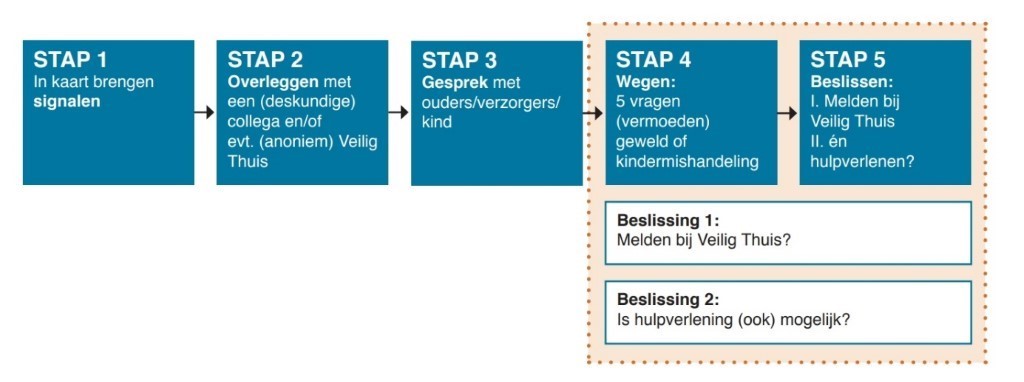 Schematische voorstelling van de meldcode.  Bron: Aob, z.d. Voor meer informatie hierover kunt u vinden op https://www.rijksoverheid.nl/onderwerpen/huiselijk-geweld/meldcode  